Программа проведенияФестиваля детского театрально-художественного творчества «Театральная весна»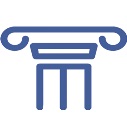 ВремяМероприятиеМесто проведения10.30-11.00РегистрацияХолл первого этажа11.00 – 11.40Открытие ФестиваляАктовый зал11.40 – 12.30I этап просмотра:Театр-студия «Обыкновенное чудо» МАО УДО «ЦДТ»      Спектакль «Ливьятан и лис»Театральная студия «Маска» МКОУ «ООШ с.Жёлтый Яр»      Спектакль «Как муха страну спасла»Театральная студия «Гармония» МБОУ «СОШ с.Птичник»      Спектакль «У войны не детское лицо»Актовый зал12.00 – 13.00Творческие мастерские:Аудитории школы13.00 – 13.30ОбедСтоловая школы13.30 – 14.20II этап просмотра:Коллектив «Театральные подмостки» МКОУ «СОШ с.Найфельд»      Спектакль «Кошкин дом»Театральная группа МБОУ «СОШ №5» г.Биробиджан      Спектакль «Мы – дети России!»ШВК «ЖИЗНЬ» МБОУ «Лицей № 23 с этнокультурным      (еврейским) компонентом» г.Биробиджан      Спектакль «Детские воспоминания или история одной коробки»Актовый зал14.20 – 14.50Творческие мастерскиеАудитории школы15.00 – 15.30III этап просмотра:Кукольный театр «В гостях у сказки» МБОУ СОО «Школа №15» пос.Биракан     Спектакль «Колобок на новый лад»Кукольный кружок «Юный артист» МБОУ СОО «Школа №2 г.Облучье»     Спектакль «Кот, лиса и петух»Театральная студия «Обыкновенное чудо» МБОУ «СОШ №7» г.Биробиджан     Спектакль «Горшок каши»Территория школы15.30 - 16.00Творческие мастерскиеАудитории школы16.00 – 16.30Торжественное закрытие фестиваляАктовый зал